Universidad Politécnica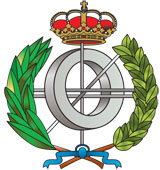 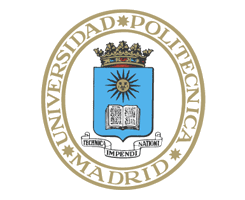 de MadridEscuela Técnica Superior de Ingenieros InformáticosGrado en Trabajo Fin de GradoTítulo del Trabajo, con Mayúscula en Todas las Palabras que no Sean Conectivas (Artículos, Preposiciones, Conjunciones)Autor: <<nombre y apellidos>>Tutor(a): <<nombre y apellidos>>Madrid, <<mes año>>Este Trabajo Fin de Grado se ha depositado en la ETSI Informáticos de la Universidad Politécnica de Madrid para su defensa. Trabajo Fin de GradoGrado en Título: 	Título del Trabajo, con Mayúscula en Todas las Palabras que no Sean Conectivas (Artículos, Preposiciones, Conjunciones)Mes AñoAutor: <<nombre y apellidos>>Tutor: <<nombre y apellidos>><<departamento>>ETSI InformáticosUniversidad Politécnica de MadridResumen<<Aquí va el resumen del TFG. Extensión máxima 2 páginas.>>Abstract<<Abstract of the Final Degree Project. Maximum length: 2 pages.>>IntroducciónLa introducción del TFG debe servir para que los profesores que evalúan el Trabajo puedan comprender el contexto en el que se realiza el mismo, y los objetivos que se plantean.Esta plantilla muestra la estructura básica de la memoria final de TFG, así como algunas instrucciones de formato.El esquema básico de una memoria final de TFG es el siguiente:Resumen en español y inglés (máximo 2 páginas cada uno)Tabla de contenidosIntroducción (con los objetivos del TFG)DesarrolloResultados y conclusionesAnálisis de impactoBibliografía (publicaciones utilizadas en el estudio y desarrollo del trabajo)Anexos (opcional)En cualquier caso, es el tutor del TFG quien indicará a su estudiante la estructura de memoria final que mejor se ajuste al trabajo desarrollado.Con respecto al formato, se seguirán las siguientes pautas, que se muestran en esta plantilla:Formato: un único fichero PDF (recomendable que su tamaño no supere los 20 Megas, no pudiendo ser superior a 50 Megas), y opcionalmente un fichero comprimido para presentar código, ficheros de multimedia, etc. (de tamaño inferior a 10 Megas)Tamaño de papel: DIN A4 a doble caraPortada: tal y como se recoge en las plantillas.Tipo de letra para texto. Preferiblemente “Bookman Old Style” 11 puntos o equivalente, en negro.Márgenes: superior e inferior 3,5 cm, izquierdo y derecho 3 cm.Superficie del texto: 22,5 cm de alto (aproximadamente 40 líneas) y 15 cm de anchoCabecera y pies: fuera de la superficie del textoSecciones y subsecciones: reseñadas con numeración decimal a continuación del número del capítulo. Ej.: subsecciones 2.3.1.Números de página: siempre centrado en margen inferior, página 1 comienza en capítulo 1, todas las secciones anteriores al capítulo 1 en número romano en minúscula (i, ii, iii…).Bibliografía: según las recomendaciones de la IEEEDesarrolloCapítulo dedicado a describir el desarrollo del Trabajo realizado. De acuerdo con el tutor, este capítulo puede tener distintas estructuras, e incluso pueden existir varios capítulos.Todos los capítulos deben empezar en una página nueva.Los apartados dentro de los capítulos se numeran de forma jerárquica, pero siempre deben estar alineados al margen izquierdo. Ejemplo:Apartado 1 de capítulo 2Sección 1 de apartado 1 de capítulo 2Sub sección 1Sub sección 1Sección 2 de apartado 1 de capítulo 2Apartado 2 de capítulo 2Apartado 3 de capítulo 2Resultados y conclusionesResumen de resultados obtenidos en el TFG. Y conclusiones personales del estudiante sobre el trabajo realizado.Análisis de ImpactoEn este capítulo se realizará un análisis del impacto potencial de los resultados obtenidos durante la realización del TFG en diferentes contextos:personalempresarialsocialeconómicomedioambientalculturalEn dicho análisis se destacarán los beneficios esperados, así como también los posibles efectos perjudiciales.Se recomienda analizar también el potencial impacto haciendo referencia a los Objetivos de Desarrollo Sostenible (ODS) de la Agenda 2030 que sean relevantes para la solución propuesta (https://www.un.org/sustainabledevelopment/es/objetivos-de-desarrollo-sostenible/).En este capítulo se destacarán también aquellas decisiones tomadas a lo largo del trabajo que tienen como base la consideración del impacto.BibliografíaPublicaciones utilizadas en el estudio y desarrollo del trabajo.Hay que utilizar un sistema internacional para referencias bibliográficas, de acuerdo con las indicaciones del tutor. Por ejemplo, el sistema de IEEE.AnexosEste capítulo es opcional, y se escribirá de acuerdo con las indicaciones del Tutor. 